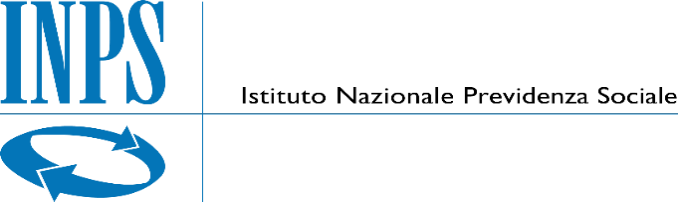                            Direzione Regionale Veneto  Area Conformità, gestione risorse e patrimonioVenezia, 24/11/2021INFORMAZIONI SUPPLEMENTARIProcedura aperta telematica di carattere comunitario, ai sensi dell’art. 60 del D. Lgs. n. 50 del 18 aprile 2016, per l’affidamento del «Servizio di vigilanza presso gli immobili della Direzione regionale Veneto dell’INPS»CIG: 896410771BSi comunica che per un refuso, al paragrafo 2.2 "Chiarimenti" del Disciplinare di gara, è stato indicato quale termine per la presentazione di chiarimenti la data del 07/01/2021, anziché quella corretta del 07/01/2022. I chiarimenti, pertanto, dovranno pervenire entro e non oltre le ore 18:00 del 07/01/2022.Il RUPDott.ssa Paola FavaroOriginale firmato agli atti di garaS. Croce 929 - 30135 Venezia - Mail: Lavori.Veneto@inps.it - C.F. 80078750587 - P.I. 02121151001